ОТДЕЛ ОБРАЗОВАНИЯ БАШМАКОВСКОГО РАЙОНАПЕНЗЕНСКОЙ ОБЛАСТИ П Р И К А З02 ноября 2023 года                                                                                             № 115 - п  р. п. Башмаково«О создании апелляционной комиссии и организации ее работы в рамках проведения всероссийской олимпиады школьников на территории Башмаковского района».В целях обеспечения соблюдения единых требований и разрешения спорных     вопросов при оценке работ, защиты прав на объективное оценивание олимпиадных работ участников всероссийской олимпиады школьников         п р и к а з ы в а ю:Создать апелляционную комиссию в следующем составе:Председатель комиссии – Кутырчева Н.А., директор МБОУСОШ № 1 им. К.Г. Мохова р. п. Башмаково;Заместитель  председателя комиссии – Порукова Т.Л., заместитель директора по УВР МБОУСОШ № 2 р. п. Башмаково;Ответственный  секретарь комиссии- Деменьшина М.В., заместитель директора по УВР МБОУСОШ № 2 р. п. Башмаково;Члены  комиссии – Шестернина Н.Р., учитель математики МБОУСОШ № 2 р. п. Башмаково; Моткина И.А., учитель русского языка МБОУСОШ № 1 им. К.Г. Мохова р. п. Башмаково; Пономарева О.В., заместитель директора по УВР МБОУСОШ № 1 им. К.Г. Мохова р. п. Башмаково.Утвердить прилагаемое Положение об апелляционной комиссии и организации ее работы в рамках проведения всероссийской олимпиады школьников на территории Башмаковского района.Контроль за исполнением настоящего приказа оставляю за собой.                 И.о. начальника                                    О.А. Емелина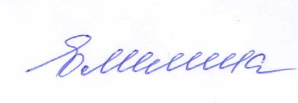 Приложение № 1 к приказу и. о. начальника Отдела образования Башмаковского районаот   02.11.2023 г.  №115  - пПОЛОЖЕНИЕ об апелляционной комиссии и организации ее работы в рамках проведения всероссийской олимпиады школьников на территории Башмаковского районаI.Общие положенияПоложение об апелляционной комиссии и организации апелляции                     в рамках проведения всероссийской олимпиады школьников в Башмаковском районе (далее – Положение) разработано в соответствии со следующими документами:приказом Министерства просвещения Российской Федерации                    от 27.11.2020 № 678 «Об утверждении Порядка проведения всероссийской олимпиады школьников» (с последующими изменениями) (далее - приказ          № 678);нормативными документами Министерства просвещения Российской Федерации и Министерства образования Пензенской области, регламентирующими оценку знаний, умений и навыков школьников             по общеобразовательным предметам.В целях обеспечения соблюдения единых требований и разрешения спорных вопросов при оценке работ, защиты прав на объективное оценивание олимпиадных работ участников всероссийской олимпиады школьников (далее - олимпиада) создается апелляционная комиссия (далее - Комиссия).Организационно-технологическое сопровождение работы Комиссии осуществляет Отдел образования Башмаковского района Пензенской области.II. Структура апелляционной комиссииСостав Комиссии формируется из представителей отдела образования Башмаковского района Пензенской области, организаций, осуществляющих образовательную деятельность, общественных организаций и объединений. В состав Комиссии не включаются представители оргкомитета олимпиады, председатели жюри олимпиады, члены предметно-методической комиссии.Состав Комиссии формируется с учетом отсутствия у представителей, предполагаемых для включения в состав Комиссии, конфликта интересов.Структура Комиссии: председатель Комиссии, заместитель председателя Комиссии, ответственный секретарь Комиссии, члены Комиссии.Общее руководство, координацию деятельности Комиссии, распределение обязанностей между заместителем председателя Комиссии, членами Комиссии и контроль за работой Комиссии осуществляет                       ее председатель. В отсутствие председателя Комиссии по объективным причинам его обязанности исполняет заместитель председателя Комиссии. Председатель и заместитель председателя Комиссии несут персональную ответственность за принятые решения в рамках работы Комиссии. Делопроизводство Комиссии осуществляет ответственный секретарь Комиссии. Члены Комиссии участвуют в заседаниях Комиссии и выполняют возложенные на них функции. III. Полномочия и функции КомиссииПредседатель и члены Комиссии обязаны:осуществлять своевременное и объективное рассмотрение апелляций               в соответствии с настоящим Положением и требованиями нормативных правовых актов;выполнять возложенные на них функции на высоком профессиональном уровне, соблюдая этические и моральные нормы;своевременно информировать оргкомитет о возникающих трудностях, которые могут привести к нарушению сроков рассмотрения апелляций;соблюдать установленный порядок оформления документов                     по рассмотрению апелляций.Комиссия в рамках олимпиады выполняет следующие функции:принимает и рассматривает заявления на апелляцию участников; организует экспертизу работ участников;принимает решение по результатам рассмотрения апелляций;информирует участников, подавших заявления на апелляцию,                    и (или) их родителей (законных представителей) о принятых решениях по итогам рассмотрения апелляции;оформляет протокол о принятом решении.В целях выполнения своих функций члены Комиссии запрашивают                    у уполномоченных лиц и организаций необходимые документы и сведения,        в том числе олимпиадные работы/копии участников подавших заявления              на апелляцию, олимпиадные задания по данному предмету, ключи и критерии оценивания олимпиадных заданий.Члены комиссии работают со следующими документами:заявления на апелляцию участников олимпиады; журнал (листы) регистрации заявлений на апелляцию; копии олимпиадные работ участников олимпиады; тексты заданий по данному предмету;электронные носители, содержащие файлы с цифровой аудиозаписью устных ответов участников олимпиады (для проведения процедуры апелляции по иностранным языкам);ключи и критерии оценивания олимпиадных заданий.IV. Организация работы апелляционной комиссииЗаседания Комиссии проводятся очно, допускается дистанционный формат с использованием инфокоммуникационных технологий при условии соблюдения требований законодательства Российской Федерации в области защиты персональных данных и рекомендаций Роспотребнадзора.Всем участникам олимпиады предоставляется право подать заявление            на апелляцию в Комиссию. Заявлением на апелляцию признается аргументированное письменное заявление участника олимпиады о несогласии         с выставленными баллами за выполненные им задания, оформленное                   в соответствии с приложением 1 к настоящему Положению.Заявление на апелляцию не принимается по вопросам содержания              и структуры олимпиадных заданий, критериев и методики оценивания                   их выполнения, а также по вопросам, связанным с нарушением участником олимпиады установленных требований к проведению этапа олимпиады                     и неправильным оформлением олимпиадной работы. Черновики при проведении апелляции не рассматриваются, если иное не предусмотрено требованиями центральных предметно-методических комиссий (далее - ЦПМК).Участник олимпиады вправе перед подачей заявления на апелляцию ознакомится с проверенной работой в установленные организатором олимпиады сроки.Участнику в ходе просмотра категорически запрещается вносить какие- либо изменения в текст работы. В случае попытки нарушения этого условия участник олимпиады лишается права на апелляцию.V. Порядок подачи, отзыва апелляций участниками экзаменов и сроки рассмотрения апелляций апелляционной комиссиейЗаявление на апелляцию подается участником олимпиады в течение двух рабочих дней после объявления предварительных результатов олимпиады            по предмету. Каждое заявление регистрируется в журнале (листе) регистрации заявлений на апелляцию.Информация о датах показа олимпиадных работ, разбора олимпиадных заданий, сроках и форме подачи заявлений на апелляцию о несогласии              с выставленными баллами и времени заседания Комиссии по данной предметной области размещается в информационно-телекоммуникационной сети «Интернет» на сайте отдела образования Башмаковского района Пензенской области.Процедура апелляции для участников олимпиады, не подавших заявление в установленный срок, не назначается и не проводится.Участник олимпиады вправе письменно (в заявлении на апелляцию) просить о рассмотрении апелляции без его участия.В случае неявки по уважительным причинам (болезни или иных обстоятельств), подтвержденных документально, участника олимпиады,            не просившего о рассмотрении апелляции без его участия, рассмотрение апелляции по существу проводится без его участия.В случае неявки без объяснения причин участника олимпиады,                  не просившего о рассмотрении апелляции без его участия, на процедуру очного рассмотрения апелляции заявление на апелляцию считается недействительным и рассмотрение апелляции по существу не проводится.При проведении процедуры апелляции имеют право присутствовать                в качестве наблюдателей за соблюдением объективности и прозрачности процедуры апелляции - граждане, аккредитованные в качестве общественных наблюдателей;Указанные лица должны иметь при себе документы, удостоверяющие            их личность, и не вправе принимать участие в рассмотрении апелляции.                В случае нарушения указанного требования перечисленные лица удаляются Комиссией из аудитории с составлением акта об их удалении.Контроль за проведением процедуры апелляции в соответствии                   с приказом № 678 и настоящим Положением осуществляют представители оргкомитета и/или отдела  образования Башмаковского района Пензенской области.Процедура апелляции проводится Комиссией не позднее четырёх рабочих дней после подачи заявлений.Процедура апелляции проводится в спокойной и доброжелательной обстановке с участием самого участника олимпиады с обязательной видеофиксацией.Время общения с экспертами или подключения (в случае видеоконференцсвязи) для одного апеллянта составляет не более 15 минут.            В случае если вопросы, изложенные в апелляции, были рассмотрены не в полном объеме, или возникновения в ходе подключения технических неисправностей, то возможна организация повторного собеседования/подключения такой же продолжительности.В ходе процедуры апелляции проверяется только правильность выставленных баллов и оценивание только тех заданий, которые указаны                  в апелляционном заявлении. Критерии и методика оценивания олимпиадных заданий не могут быть предметом апелляции и пересмотру не подлежат.Дополнительный опрос участника олимпиады не допускается.В случае необходимости, в том числе при проведении апелляции                по результатам перепроверки олимпиадных работ или в случае возникновения спорных вопросов Комиссия имеет право обратиться РПМК за дополнительной информацией по методике оценивания олимпиадных работ.По результатам рассмотрения апелляции Комиссия выносит одно                  из следующих решений:об отклонении апелляции и сохранении выставленных баллов;об удовлетворении апелляции и изменении баллов (корректировка баллов в случае удовлетворения апелляции может производиться как в сторону увеличения баллов, выставленных ранее членами жюри в ходе проверки,               так и в сторону понижения баллов в случае дополнительного выявления ошибок в работе участника олимпиады в ходе ее рассмотрения апелляционной комиссией).Решение Комиссии принимается простым большинством голосов               от списочного состава Комиссии при наличии кворума. В случае равенства голосов председатель Комиссии имеет право решающего голоса.Решение Комиссии является окончательным и пересмотру не подлежит.Решение Комиссии об удовлетворении апелляции и изменении баллов,               а также информация о выявленных технических ошибках в обработке                 и (или) проверке олимпиадных работ участников олимпиады передается              в течение двух рабочих дней в оргкомитет для внесения соответствующих изменений в итоговый протокол олимпиады и отчетную документацию. Протокол оформляется в соответствии с приложением 2 настоящего Положения и подписывается председателем, а также всеми членами предметной экспертной группы.Заявления участников на апелляцию и протоколы заседания Комиссии хранятся в течение одного года, затем уничтожаются в установленном порядке.Приложение 1ЗАЯВЛЕНИЕ УЧАСТНИКА ОЛИМПИАДЫ НА АПЕЛЛЯЦИЮПредседателю апелляционной комиссии всероссийской олимпиады школьников по  	 ученика(цы)______класса                                                            (наименование образовательной организации)(фамилия, имя, отчество (при наличии)ЗАЯВЛЕНИЕПрошу Вас пересмотреть оценку за выполненное(ые) задание(я) (указывается олимпиадное (ые) задание(я), так как я не согласен(на) с выставленными мне баллами.(далее участник олимпиады указывает обоснование)дата	подписьПриложение 2ПРОТОКОЛ № 	рассмотрения апелляции участника муниципального  этапавсероссийской олимпиады школьников по 	(Ф.И.О. полностью)ученика(цы)	класса  (полное название образовательной организации)Место проведения:  (населенный пункт, наименование, в котором проводится олимпиада)Дата и время  	Присутствуют: председатель,  	Члены апелляционной комиссии:  	Краткая запись разъяснений членов апелляционной комиссии (по сути апелляции)  	Результат апелляции:отклонить апелляцию, сохранив количество баллов;удовлетворить апелляцию с понижением количества баллов  3) удовлетворить апелляцию с повышением количества баллов  (указываются № вопросов, по которым произведена корректировка баллов и скорректированные итоговые баллы)С результатом апелляции ознакомлен  	                                      (подпись заявителя) (расшифровка подписи фамилия, инициалы)Председатель апелляционной комиссии(Ф.И.О. полностью)	(подпись)Члены апелляционной комиссии(Ф.И.О. полностью)(подпись)(Ф.И.О. полностью)(подпись)